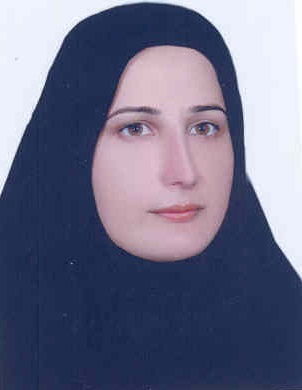 برنامه‌ی نیمسال اول 1403-1402 برنامه‌ی نیمسال اول 1403-1402 برنامه‌ی نیمسال اول 1403-1402 برنامه‌ی نیمسال اول 1403-1402 برنامه‌ی نیمسال اول 1403-1402 برنامه‌ی نیمسال اول 1403-1402 10-812-1015-1317-1519-17شنبهمفاهیم پایه در پرستاری (8 هفته اول) اخلاق پرستاری در کودکان (8 هفته اول)نظریه های پرستاری در کودکانشنبهکارآموزی نظریه هاکارآموزی نظریه هانظریه های پرستاری در کودکانیکشنبهکاربرد فرآیند پرستاریروش تحقیقمشاوره با دانشجودوشنبهپرستاری نوپایی (8 هفته اول)پرستاری در سنین مدرسه  (8 هفته اول)اخلاق عملی (8 هفته دوم)سه‌شنبهکارآموزی پرستاری نوجوانیکارآموزی پرستاری نوجوانیشورای آموزشیچهارشنبهکارگاه ها کارگاه هانظارتپنج شنبه